Elejas vidusskola ir kļuvusi par Neklusē skolu!Kas ir neklusē? #Neklusē ir sociāls projekts, kura mērķis ir samazināt mobinga līmeni Latvijā.#Neklusē piedāvā un Elejas vidusskola izmanto šādus risinājumus skolā:Mobilā lietotne skolēniem (lasīt, ko darīt un kā risināt; ziņot par notikumiem)Apmācības pedagogiem, skolēniem un vecākiemKlases stundas VISIEM skolēniem, lai uzlabotu emocionālo stāvokli, savu emociju atpazīšanu, trenētu spējas draudzēties un veselīgi risināt konfliktus u.c.Apzinātības kampaņa (Latvijas slavenības dalās ar saviem stāstiem)Pētījums par mobingu skolas līmenī un Latvijā.Vairāk informācijas par #NEKLUSĒ projektu meklē šeit: www.nekluse.lv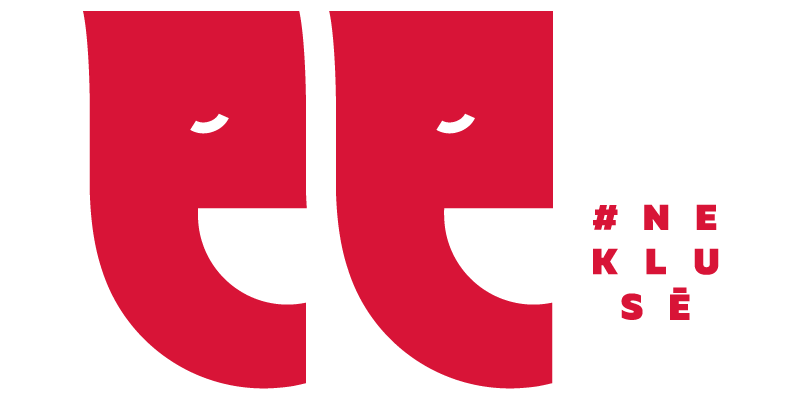 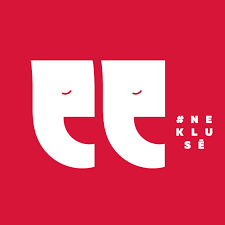 